VietnamVietnamVietnamVietnamNovember 2025November 2025November 2025November 2025MondayTuesdayWednesdayThursdayFridaySaturdaySunday1234567891011121314151617181920212223Vietnamese Teacher’s Day24252627282930NOTES: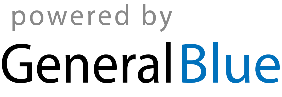 